Приложение 2.ОВОЩИ.

Музыка Э. Силиня
Слова Юлиана Тувима, перевод Сергея Михалкова

Хозяйка однажды с базара пришла,
Хозяйка с базара домой принесла:
Картошку, капусту, морковку, горох,
Петрушку и свеклу. О-о-о-ох!

Вот овощи спор завели на столе,
Кто лучше, вкусней и нужней на земле:
Картошка, капуста, морковка, горох,
Петрушка иль свекла? О-о-о-ох!

Хозяйка тем временем ножик взяла
И ножиком этим крошить начала
Картошку, капусту, морковку, горох,
Петрушку и свеклу. О-о-о-ох!

Накрытые крышкою в душном горшке,
Кипели, кипели в крутом кипятке
Картошка, капуста, морковка, горох,
Петрушка и свекла. О-о-о-ох!
И суп овощной оказался не плох!

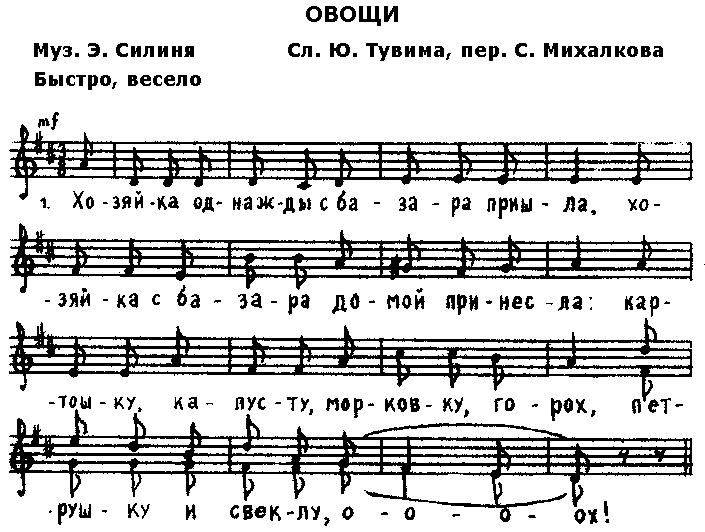 